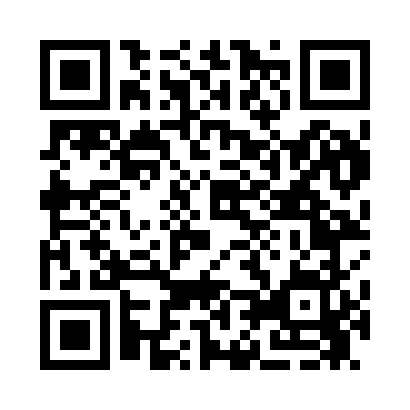 Prayer times for Abesville, Missouri, USAMon 1 Apr 2024 - Tue 30 Apr 2024High Latitude Method: Angle Based RulePrayer Calculation Method: Islamic Society of North AmericaAsar Calculation Method: ShafiPrayer times provided by https://www.salahtimes.comDateDayFajrSunriseDhuhrAsrMaghribIsha1Mon5:466:581:174:527:368:492Tue5:446:571:174:527:378:503Wed5:436:561:174:527:388:514Thu5:416:541:164:527:398:525Fri5:406:531:164:537:408:536Sat5:386:511:164:537:418:547Sun5:366:501:154:537:428:558Mon5:356:481:154:537:438:569Tue5:336:471:154:537:438:5710Wed5:326:461:154:547:448:5811Thu5:306:441:144:547:458:5912Fri5:286:431:144:547:469:0113Sat5:276:411:144:547:479:0214Sun5:256:401:144:547:489:0315Mon5:246:391:134:557:499:0416Tue5:226:371:134:557:509:0517Wed5:206:361:134:557:509:0618Thu5:196:351:134:557:519:0719Fri5:176:331:124:557:529:0820Sat5:166:321:124:557:539:0921Sun5:146:311:124:567:549:1022Mon5:136:291:124:567:559:1223Tue5:116:281:124:567:569:1324Wed5:106:271:124:567:579:1425Thu5:086:261:114:567:579:1526Fri5:076:251:114:567:589:1627Sat5:056:231:114:577:599:1728Sun5:046:221:114:578:009:1829Mon5:036:211:114:578:019:2030Tue5:016:201:114:578:029:21